MailingOnderwerp: Doe mee aan de grote verpakkingsenquête en maak kans op leuke prijzen! 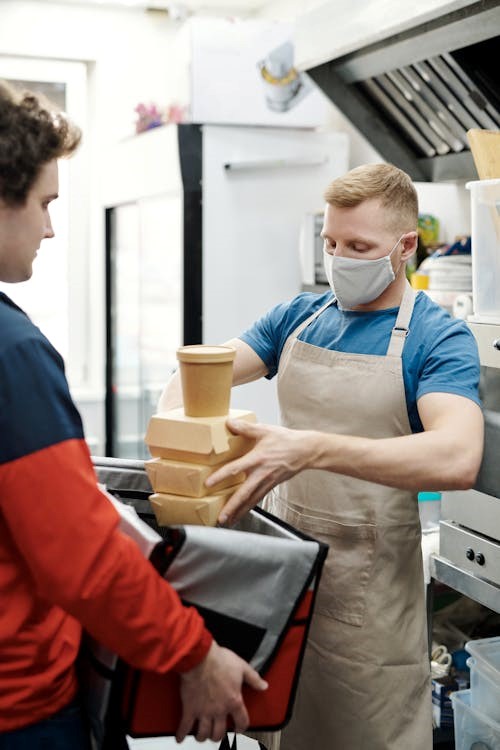 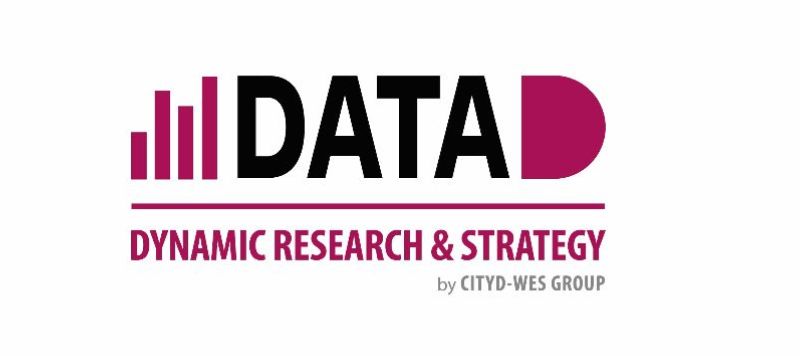 